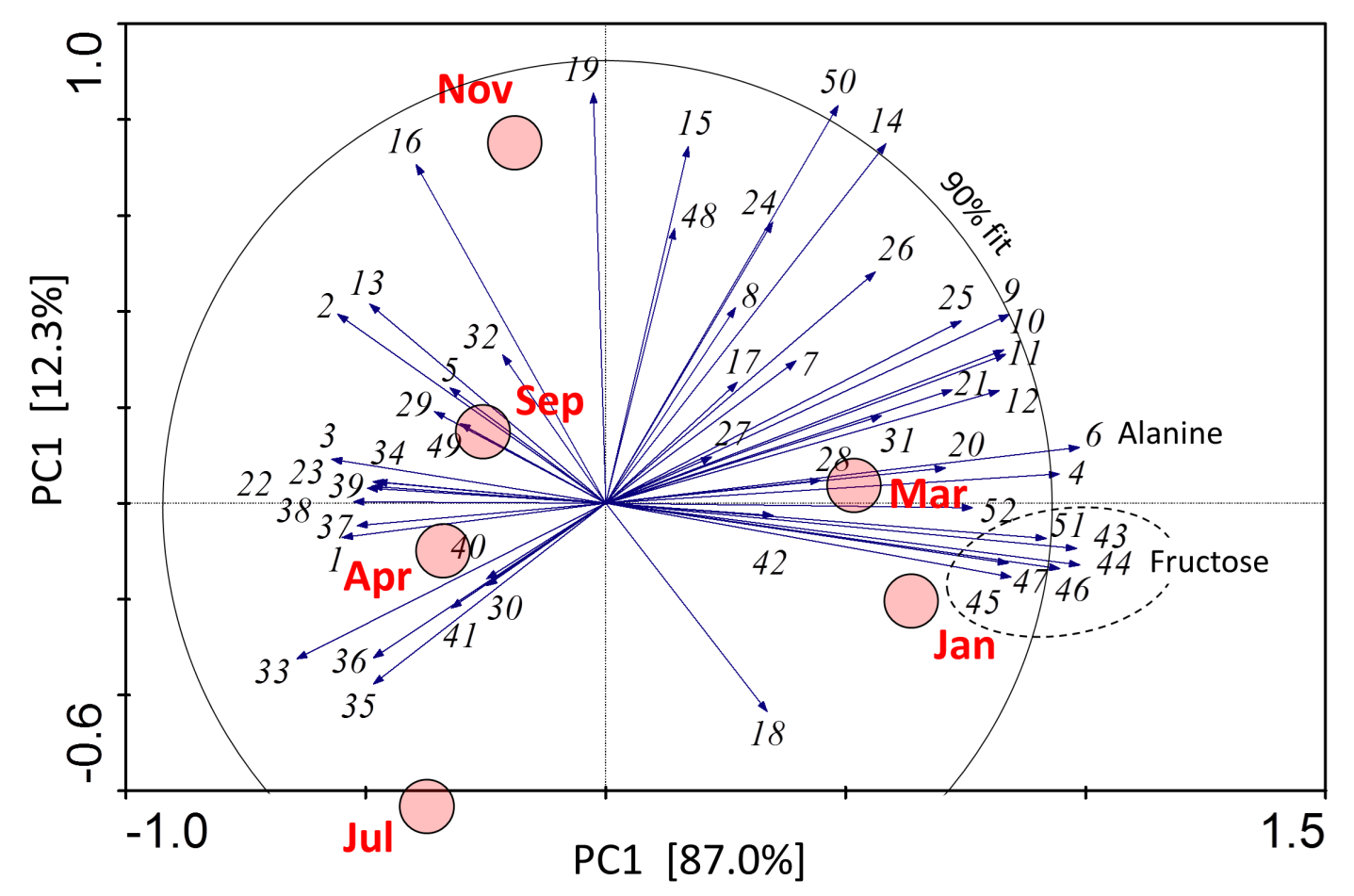 Figure S2: Fat body metabolom. Principal component analysis showing the association between sampling date (red circles) and concentrations of 52 different metabolites (eigenvectors) in the fat body of field-sampled caterpillars of Cydia pomonella during 2010/2011. The numbers of metabolites are decoded in Dataset S1. See Fig. 6 for more explanations.